Publicado en   el 10/08/2015 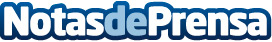 Gestionar la inmigración y financiar una Europa más segura: 2 400 millones EUR en apoyo de los Estados miembrosComisión Europea - Comunicado de prensa    Gestionar la inmigración y financiar una Europa más segura: 2 400 millones EUR en apoyo de los Estados miembros Datos de contacto:Nota de prensa publicada en: https://www.notasdeprensa.es/gestionar-la-inmigracion-y-financiar-una Categorias: Internacional http://www.notasdeprensa.es